Профессия ШвеяПредмет Основы оборудования с правилами охраны трудаВыполненные задания отправлять на электронный адрес: vik.caverzina2017@yandex.ruТема: Универсальные стачивающие машины. Техническаяхарактеристика машин; назначение и применениеЛитератураА.С. Ермаков «Оборудование швейных предприятий §3.6.1Выполненное задание сдать на проверку 08. 02. 2022 г.Инструкция по выполнениюЗадание 1. Изучить теоретический материал, заполнить таблицу «Сравнительная характеристика машин 97 – А и 1022 класса»Сравнительная характеристика машин 97- А и  1022 классаТехническая характеристика швейной машины 97 -А класса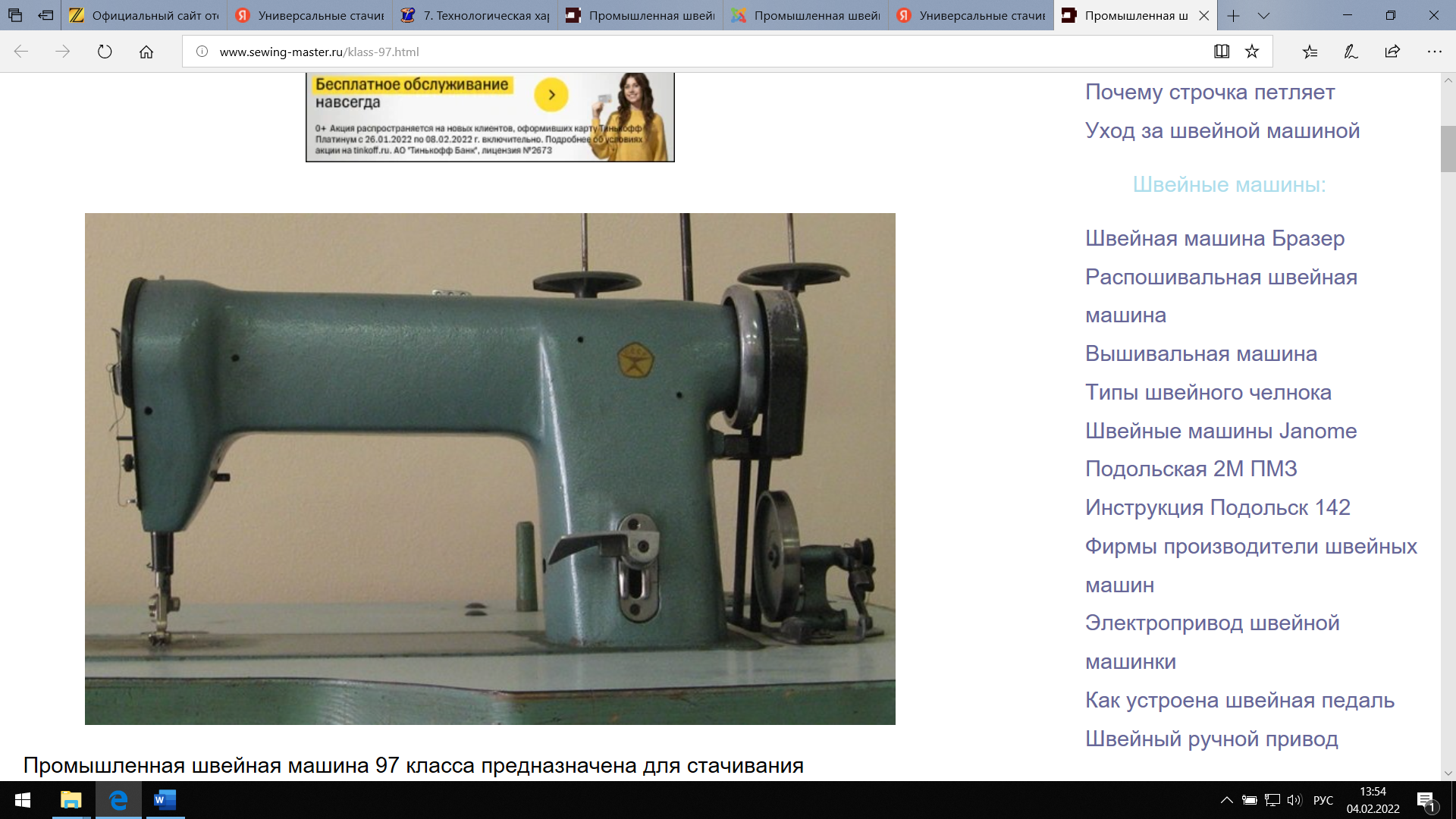 Технические характеристики:
Длина стежка 2,0...4,0 мм; 
Максимальный подъем прижимной лапки 6,0 мм; Максимальная толщина обрабатываемого материала 4,0 мм; 
Номера применяемых игл: 0052-02-75; 0052-02-90; 0052-02-100; 0052-02-110 Число стежков в минуту - до  5500  (об/мин) Меняя иглу, обратите внимание, что на упаковке должна стоят маркировка типа иглы - 0052. Иглы, именно с такой маркировкой, предназначены для швейной машины 97 класса. Иглы этого типа немного короче, чем у швейных машин 1022 или 22 класса, а колба заметно тоньше. Важно обращать на это внимание при покупке новых игл и указывать точную маркировку, а именно 0052-02.Швейные иглы толще, чем 110 номер ставить на машину не допускается также как и иглы других марок. Впрочем, при желании, можно перенастроить положение игловодителя и тогда иглы можно ставить длиннее. Машина швейная промышленная 97 класса предназначена для стачивания деталей швейных изделий из шелковых, хлопчатобумажных и шерстяных тканей двухниточной челночной строчкой.Технические характеристики швейной машины 1022 класса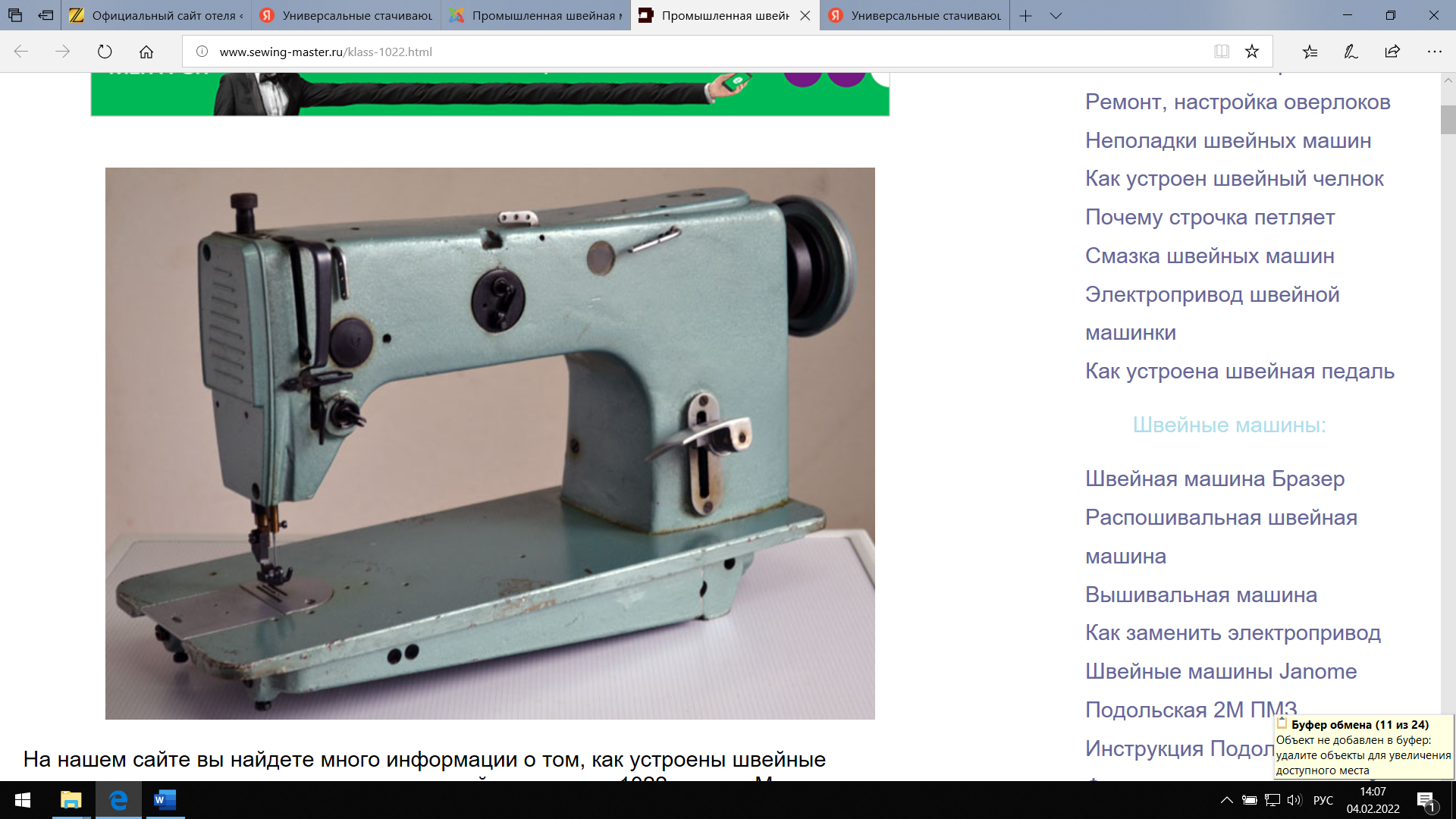 Машина предназначена для шитья тканей бельевой, костюмной и пальтовой групп из натуральных и искусственных волокон двух ниточным челночным стежком в одну строчку.Число стежков в минуту - до 4000 (об/мин) Длина стежка - до 4,5 мм. Подъем нажимной лапки, не менее 8 мм.Наибольшая толщина сшиваемых материалов - не более 5 мм.Применяемые иглы: тип 3-И, № 90, 100, 110, 120,130 ГОСТ 7322-55.Применяемые нитки: хлопчатобумажные матовые в шесть сложений № 30-80 . ГОСТ 6309-73; шелковые № 65 ГОСТ 6797-70.Задание 2. Запишите, какой марки Вы выберите машинку для изготовления:а) детского хлопчатобумажного платья - _______ класса;б) женской юбки из костюмной ткани - _______ класса;в) мужского драпового пальто- _______ класса;г) женской шелковой блузки - _______ класса.Тема 3Характеристика иконструктивныеособенностишвейных машин4Универсальные стачивающие машины. Техническаяхарактеристика машин; назначение иприменение07.02Характеристики97- А класс1022 классаНазначение машинЧисло стежков в минутуМаксимальный подъем прижимной лапкиМаксимальная толщина обрабатываемого материалаДлина стежкаНомера применяемых машинных игл